Publicado en Castellón de la Plana el 06/06/2017 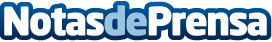 480interactive presenta su nueva versión para 2018El generador de Apps sin programar responde a las exigencias tecnológicas del mercado en cuanto a experiencia de usuario y adaptabilidad de los formatos presentando su nueva versión para crear Apps de Content MarketingDatos de contacto:Victoria García - BarrosoNota de prensa publicada en: https://www.notasdeprensa.es/480interactive-presenta-su-nueva-version-para Categorias: Marketing Software Recursos humanos Dispositivos móviles http://www.notasdeprensa.es